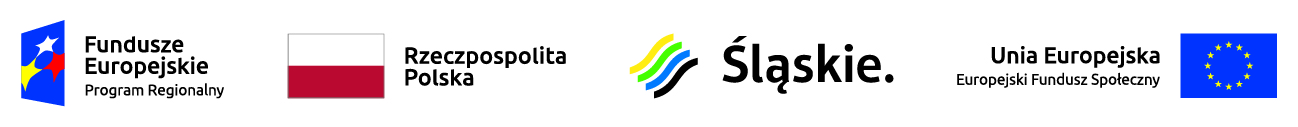 Lista projektów, które spełniły kryteria i uzyskały wymaganą liczbę punktów (z wyróżnieniem projektów wybranych do dofinansowania) w ramach projektu RPSL.11.01.04-IZ.01-24-215/17* W przypadku projektów ocenionych pozytywnie jest to ostateczna wartość projektu po dokonaniu we wniosku o dofinansowanie korekt wynikających z ustaleń negocjacyjnych ** W przypadku projektów ocenionych pozytywnie jest to ostateczna wartość dofinansowania po dokonaniu we wniosku o dofinansowanie korekt wynikających z ustaleń negocjacyjnych *** Umowa zostanie podpisana pod warunkiem dostępności środkówLp.nr projektu w LSITytuł projektuPełna nazwa WnioskodawcyAdres WnioskodawcyCałkowita wartość projektu*Ostateczna kwota wnioskowanego dofinansowania**Wynik ocenyPrzyznane punkty1WND-RPSL.11.01.04-24-0073/18Bytomska szkoła = pewność i gwarancja wysokiej jakości kształceniaBYTOM - MIASTO NA PRAWACH POWIATUul. Parkowa 2  41-902 Bytom1 035 075,00 zł931 567,50 złPozytywny. rekomendowany do dofinansowania***46,5